 ПРОЄКТ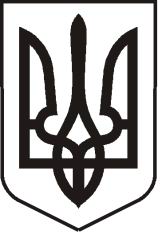 УКРАЇНАЛУГАНСЬКА  ОБЛАСТЬПОПАСНЯНСЬКИЙ  РАЙОН
ПОПАСНЯНСЬКА  МІСЬКА  РАДА ШОСТОГО   СКЛИКАННЯСТО ДВАНАДЦЯТА СЕСІЯРIШЕННЯ__лютого 2020 р.                               м. Попасна	                                      № 112/Про прийняття у комунальну власність територіальної громади м. Попасна та передачу на баланс Попаснянського КП «СКП» майна Розглянувши лист голови громадської організації «Попаснянська ініціатива» щодо безоплатної передачі у власність територіальної громади міста Попасна майна (світлодіодний екран, опора та бетонна подушка), яке було придбане громадською організацією згідно з договорами № 7 від 08.11.2019, № 8 від 20.11.2019, № 9 від 21.11.2019 під час реалізації проєкту «Інноваційні форми комунікації влади з громадськістю міста Попасна», з  метою його подальшої експлуатації та утримання, керуючись ст.327 Цивільного кодексу України, ст. 25, п.п. 1, 2, 5 ст. 60 Закону України «Про місцеве самоврядування   в  Україні», Попаснянська міська радаВИРІШИЛА: Прийняти безоплатно у комунальну власність територіальної громади м. Попасна майно (світлодіодний екран, опору та бетонну подушку), згідно з додатком (додається).Після прийняття майна, вказаного у п. 1  цього рішення, передати його на баланс ПОПАСНЯНСЬКОГО КП «СКП» (код ЄДРПОУ 37928583).Доручити директору Попаснянського КП «СКП» (Смєлаш В.Г.) та виконкому міської ради (відповідальний фінансово-господарський відділ виконкому міської ради – Омельченко Я.С.) скласти та підписати відповідний акт прийому – передачі в строк до 20.03.2020.Контроль за виконанням цього рішення покласти на постійну комісію з питань бюджету, фінансів, соціально-економічного розвитку, комунальної власності та регуляторної політики, а також фінансово-господарській відділ виконкому міської ради.        Міський голова			                  	        			      Ю.І.ОнищенкоПідготувала: Іщенко, 21089Додатокдо рішення міської ради___.02.2020 № 112/Перелік                                                                                майна, що приймається у комунальну власність і передається на баланс Попаснянського КП «СКП»Сума: 177 000,00 (Сто сімдесят сім тисяч грн. 00 коп.) Міський голова                                      			              	Ю.І.Онищенко№ з/пНайменуванняОдиниця виміруКількістьЦіна, грн.Світлодіодний екран BGS 12х9шт.1153 000,00Опора для LED- екранушт.120 000,00Бетонна подушка для LED- екранушт.14 000,00ВСЬОГО:ВСЬОГО:ВСЬОГО:177 000,00